These pages are designed to show you how to use software packages; various software updates may have taken place so some pages will not apply to versions other than those listed here. In some cases data files may be required.Items highlighted in yellow are tasks for you to complete Items in Blue italics are help tipsOpen Excel then work through this worksheetFeatures of a worksheet The Spreadsheet is made up of worksheets, with rows and columns of cells in each worksheet. Rows go down column go across cells contain text numbers dates or times and will also include calculations. 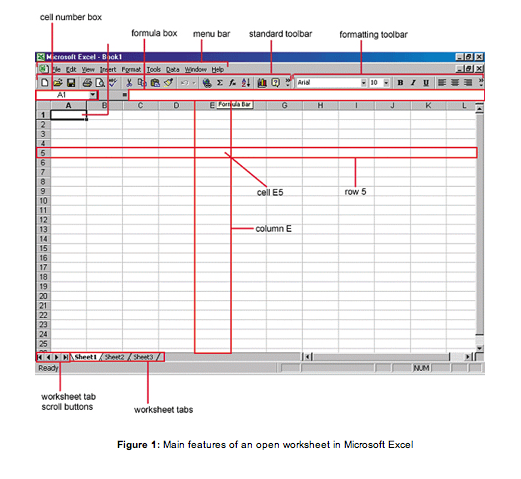 Task 1We are going to create a spreadsheet that will calculate binary codeItems in Yellow are for you to complete individually1. Open ExcelSave the sheet as Your name Binary.xls or .xlsxIn your first worksheet 2. In Cell A1 type First Name (this is your first name) 3. In Cell B1 type Last Name (your last name)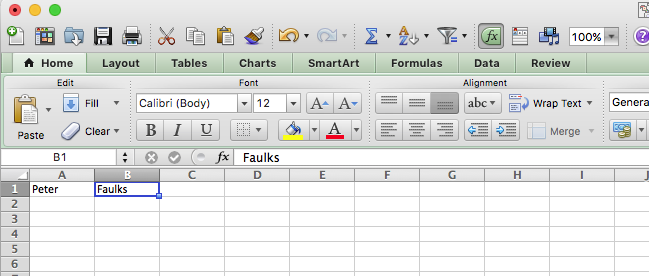 4. In the following row in Cell C1 Type 8 Bit Code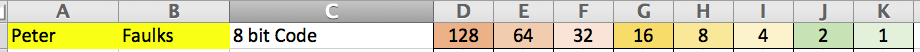 5. Next  move or Tab to the next columns D1, E1, F1 etc. and type and complete the row as shownThe numbers are D1 128, E1 64, etc. as shown6. Save your spreadsheet7. Highlight the row by dragging the mouse over all cells and center the numbers on our worksheet 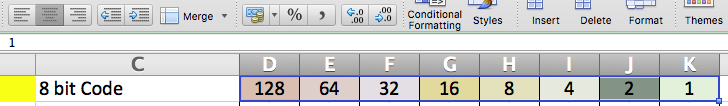 Your window might look like this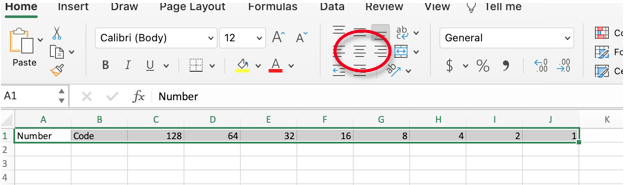 8. With the cells highlighted, center all the numbersCell A2 Type Binary No.  Cell C2 Type Enter 1 or 0Underneath each Binary number type a zero 0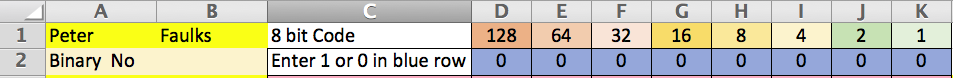 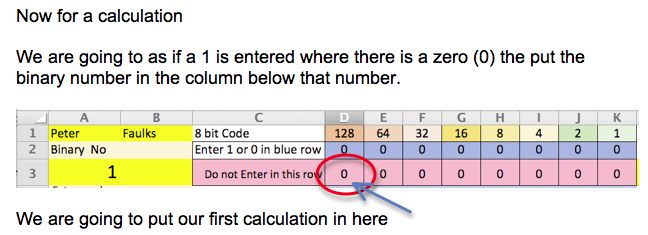 9. Click on Cell D3 This is the calculation=if Cell D2 = 1, then copy Cell D1, if not the leave it as a zero Here is the actual calculation=IF(D2=1,D1,0)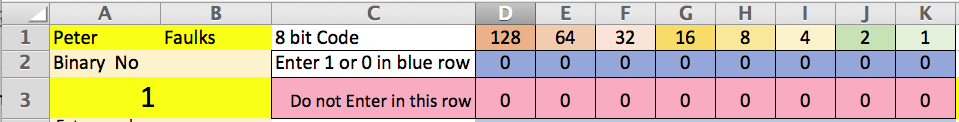 If D2 = 1                           Then Put D1 into this cell, if not then it is a 0then tick box green tick 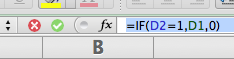 This would be the answer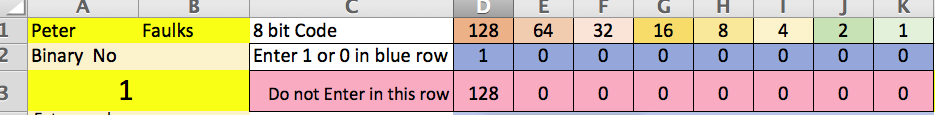 Because Cell D2 has a 1 then Cell D3 Shows the binary code number (128)We could be clever here and copy this formula across all the table 10. click on cell D3 and a little square will appear in the bottom right hand corner, drag this square across the row to Cell K3 and the formula will work in all the cells.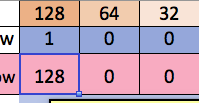 I have put a 1 in Cell G2 and you can see that the number 16 is shown below.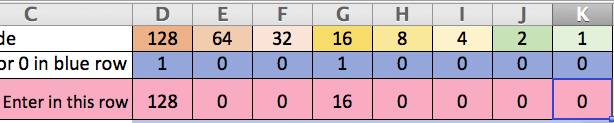 Now given a number to find Say you are asked to find the following binary codes for  Slide 6 in week 1 questionsNumbers (for this one, convert the following numbers from decimal to 8-bit binary: 0, 1, 2, 3, 4, 5, 6, 7, 8, 9, 10, 12, 15, 16, 20, 23, 24, 25, 32, 40, 45, 50 – hint: stick them in a table to make it easier) 11. Clear all the numbers in Row 2 D2 to K2we can type under any binary number to find the Binary Code for instance you are asked for the binary code for 25So you would enter a 1 under the next lowest number to 25 which would be 16 (you need to add up to 25) so 16 + 8 would give you 24 so put a 1 under 8 and we need another 1 to make 25 so we would have 16+8+1 = 25Shown here would be our binary code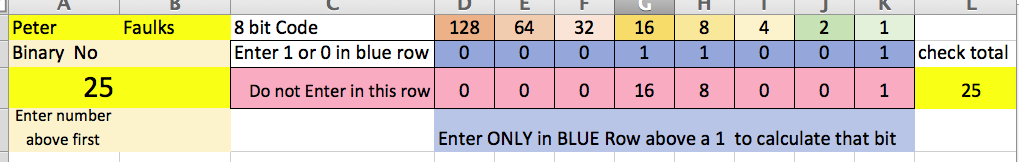 12. We can then write our binary code as :  00011001 = 2513. Save your workYou can now work converting numbers to binary14. Complete the table as shown then start calculating binary code.15. Here is a table you need to fill in for question 6 for Task 1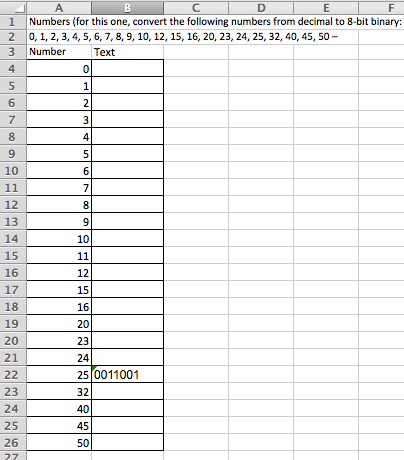 ADVANCEDIf you are feeling confident you could add some colour to the top numbers, or any row, highlight them and click on fill and pick a colour. You choose the colours.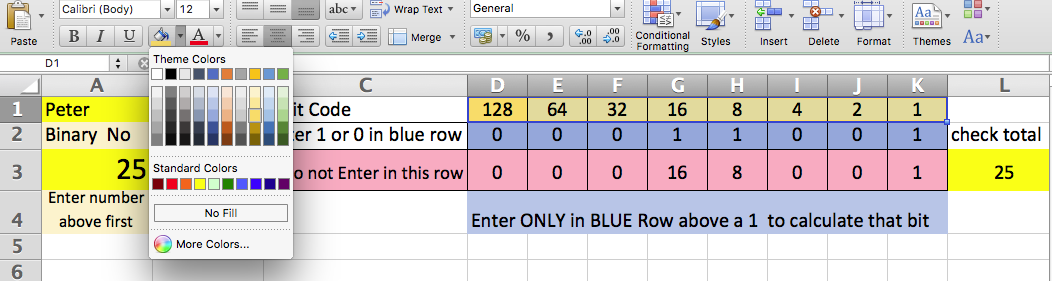 or any row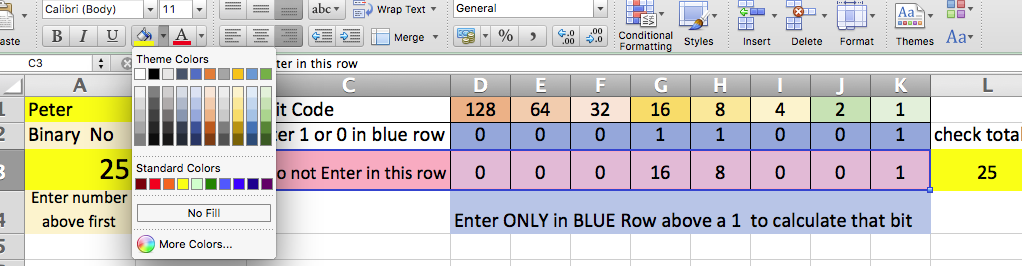 We can also add the cell lines so we can see the table clearer.  Select all cells then select cell Borders 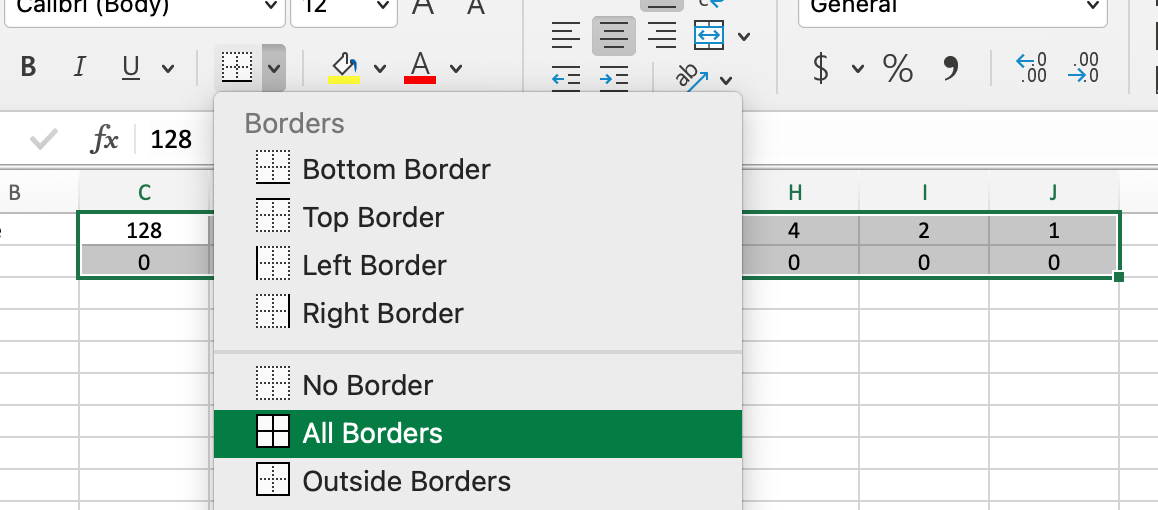 Here is the spreadsheet so farBring all back to zero in row 2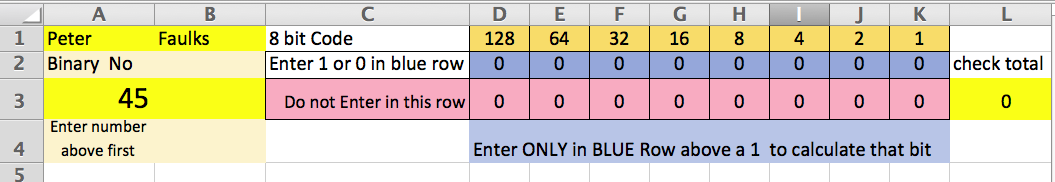 Find another number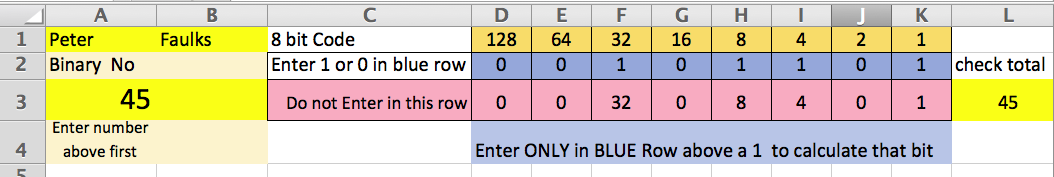 What is the Binary code for 45 = End of lesson more information below if you are interestedUnderstand data types and data entryData typesMost spreadsheets can handle the following types of data:numbersdatestimestext.Numbers Numbers can have different formats. On a computer, whole numbers are represented in a different way to decimals. In spreadsheets we often work with even more specialised numbers like time of day and money amounts. Spreadsheets are specifically designed to handle each of these different types of numbers appropriately.Most spreadsheets have a default representation for different types of numbers. So, for example, if you enter 4.55 in a spreadsheet you will probably find that your spreadsheet treats this as a number with many digits of precision: 4.50000000000000. This may not be what you want if the value to represent is in dollars and cents.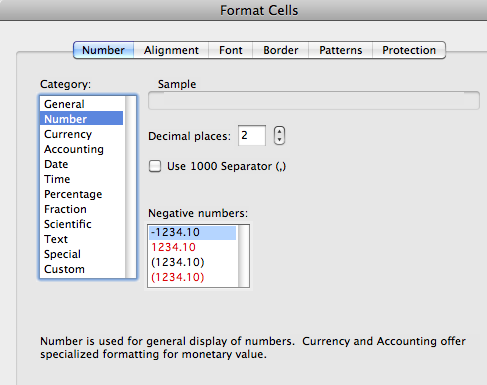 The screen shot below shows the main features of an open worksheet: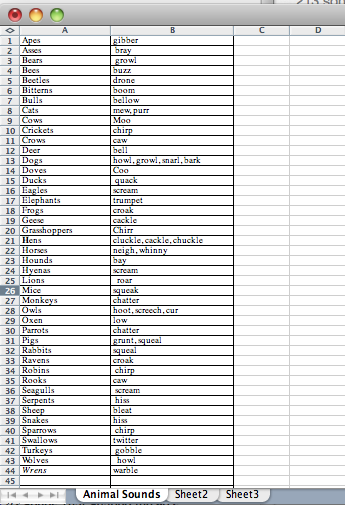 Figure 1: Main features of an open worksheet in Microsoft ExcelDatesDates contain numbers and we commonly use different ways of representing them. For example:5/9/20225-9-2022 5-Sep-2022 September 5 2022While we have little trouble with these variations, a computer program would. So most spreadsheet programs require you to use just a few basic alternatives. To add to the difficulty, USA dates are different to Australian date formats. In Australia 5/9/2004 means September 5th, while in the USA it means 9th of May.Times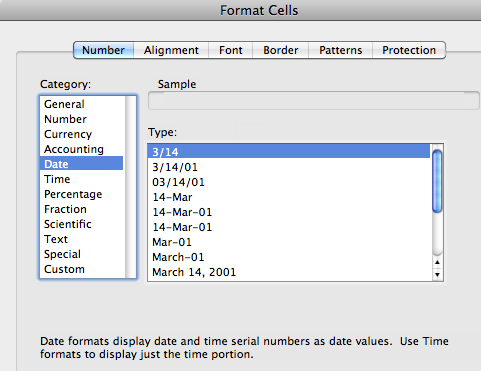 Times are also tricky. We can be using a 12-hour clock or a 24-hour clock. The spreadsheet needs to know which is being used, otherwise calculations based on time could be incorrect.Text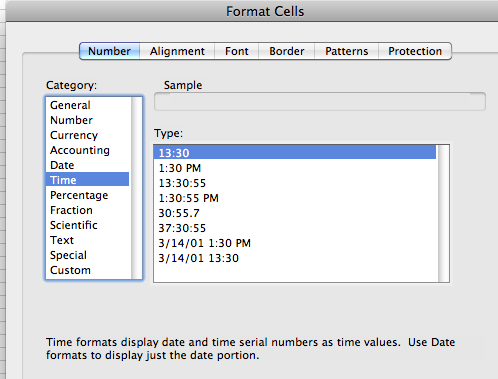 Text is more straightforward and most spreadsheets will treat any combination of characters with numeric and non-numeric characters as text. For example, a telephone number like: 9123 456 is likely to be treated as text rather than a number because it contains a space.Data entryThere are a number of methods of data entry. When creating a spreadsheet document from scratch you can start with a blank document and create your own spreadsheet from the keyboard. Alternatively, you can import data from an existing spreadsheet.Investigate your spreadsheet package to get familiar with:1	required data formats for: numbers, dates, times and text on your spreadsheet package2	creating a spreadsheet from scratch and importing data from a sample spreadsheet.For more information and tutorials on how to do this, there are documents you can download in the Research section of this Learning pack. You should also use the built-in Help resources in your software to guide you through the steps in detail.Understand the main features of a spreadsheetHere are the main features that a spreadsheet package may contain, in terms of the way in which the spreadsheet file is set up. You’ll need to investigate if your package works a little differently to the examples below for the Microsoft Excel spreadsheet package.WorksheetsA worksheet is a single sheet in the spreadsheet used to list and analyse data. You can enter and edit data on several worksheets simultaneously and perform calculations based on data from multiple worksheets.WorkbookIn Microsoft Excel, a workbook is the file in which you work and store your data. Each workbook can contain many worksheets and you can organise various kinds of related information in a single file.Sheet tabsThe names of the sheets appear on tabs at the bottom of a workbook window. To move from sheet to sheet, click the sheet tabs.Format text and numbersTextSpreadsheets usually allow you to take control over how your data appears in the spreadsheet. This includes options for:font typefont sizefont styles like bold, italic, underline.Most spreadsheet packages provide a wide range of formatting options. 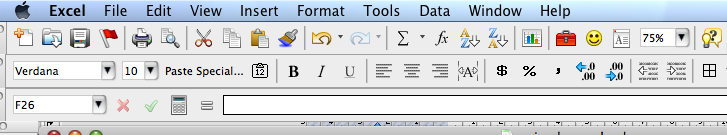 NumbersNumber formatting enables you to specify how basic characteristics such as the number of decimal places and highlighting of negative numbers are displayed.For more information and tutorials on how to format characters, there are documents you can download in the Research section of this Learning pack. You should also use the built-in Help resources in your software to guide you through the steps in detail.Use simple formulaFormulas calculate values in a specific order. Typically, you might want to add together all the values in a column or row of your spreadsheet. This is usually done by entering a formula that enables the add (+) operation to be applied to a range of cells. Because the cells are each identified by a unique name (row number and column letter) it is easy to specify in the formula which cells are to have the calculation applied to them.The description below is based on the spreadsheet package Microsoft Excel, but most spreadsheets use the same system for representing formulas and ranges of cells.In most spreadsheet packages a formula always begins with an equal sign: =. The equal sign tells the spreadsheet program that the following characters make up a formula. Following the equal sign are the elements to be calculated (the cells containing the numbers for the calculation, or operands), which are separated by calculation operators (+, -, * multiply or / divide). The spreadsheet program calculates the formula from left to right, according to a specific order for each operator in the formula. For example: type = in Cell E2 =B2+C2-D2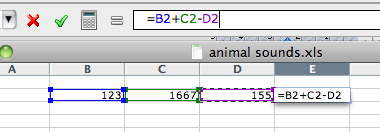 will calculate the contents of cell B2 added to the contents of cell C2 from which the contents of cell D2 will be subtracted.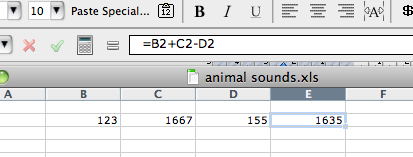 You can change the order of operations by using parentheses (round brackets). After the formula is typed into the cell, the calculation executes immediately, the numeric value of the answer is displayed in the cell, and the formula itself is visible in the formula bar.In the example below, the parentheses around the first part of the formula force the spreadsheet program to calculate B4+B5 first and then divide the result C3:E2 type =(B4+B5)/C3 (click on cells)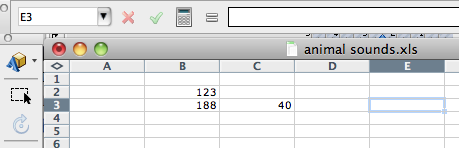 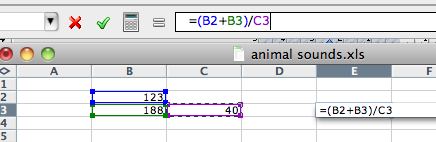 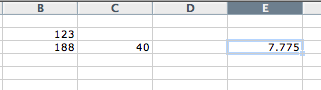 Whenever a cell that the formula refers to changes, the dependent cell also changes, by default. For example, if a value in any of the following cells changes, the result of the formula =B2+C2+D2 also changes.Make sure you know how your spreadsheet package represents formulas and cell ranges and how it may be different to examples given above.Practice the above changing the numbersUse operatorsOperators are actions that are applied to a value or values. Operators are usually represented by a symbol. For example, + (plus, or add) is an operator that is usually applied to two values: 3+4 produces a new value 7. You are probably familiar with the basic arithmetic operators.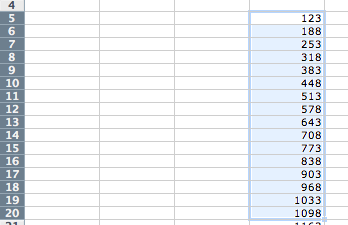 Spreadsheets use the usual arithmetic operators but introduce several of their own to represent things like cell ranges. For example: D5:D20represents the cells from D5 to D20, as formulas can also refer to names of cells or to ranges (groups) of cells.Other operators you’ll find within a spreadsheet are represented as:The order of operationsYou may not be so familiar with the idea that when several operators appear in the same expression, for example:4 + 3*5they have a precedence. This means that the operators with highest precedence are performed first. In the example above, multiply (*) has a higher precedence that plus (+). So the value of 4+3*5 is 19 and not 35.An easy rule to remember when evaluating arithmetic expressions, that is, how the order in which a calculation is performed, is BODMAS:Brackets		()Of			ofDivision		/Multiplication		*Addition		+Subtraction		-If you are in any doubt about how a formula you write will be calculated, put brackets around the parts you want performed first.If you are not using Microsoft Excel, check the order in which operations are performed (operator precedence) in your spreadsheet package to check.Use simple functionsFunctions are predefined formulas that perform calculations by using specific values called arguments. For example, the SUM function adds values or ranges of cells.Arguments can include numbers, text or cell references. The argument you designate must produce a valid value for that argument. The structure of a function is as follows:1	begins with the function name2	followed by an opening parenthesis3	then the arguments for the function separated by commas4	then a closing parenthesis. For example: 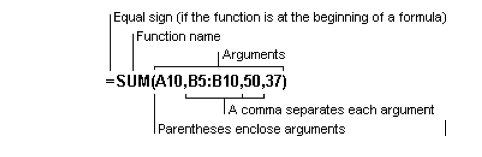 Figure 2: The structure of a function If the function starts a formula, type an equal sign (=) before the function name. As you create a formula that contains a function, the Formula Palette will assist you.Most spreadsheets will have the following useful functions:SUM – adds the values of all of the cells in the rangeMAX – finds the largest number in the range of cellsMIN – finds the smallest number in the range of cellsCOUNT – counts the total number of cells in the rangeAVERAGE – adds the values of each cell in the range and the divides by the number of cells in the range.SUMThe most frequently used function is the SUM function, which is used to add the numbers in a range of cells. The syntax (the specific way of expressing a SUM) is:SUM(number1,number2,etc)number1,number2,etc can include 1 to 30 numbers for which you want the total value or sum. The items in the parentheses ( ) are arguments.Numbers, logical values, and text representations of numbers that you type directly into the list of arguments are counted. See the first and second examples below.Arguments that are error values, or text that cannot be translated into numbers, cause errors.ExamplesSUM(3,2) equals 5If the range of cells A2:E2 (cell A2 through cell E2) contains 5, 15, 30, 40, and 50:SUM(A2:C2) equals 50 andSUM(B2:E2,15) equals 150.MAXThis function returns the largest value (or number) in a set of values. The syntax used to express this is:MAX(number1,number2,etc)number1,number2,etc can include 1 to 30 arguments for which you want to find the maximum (highest) value. ExampleIf the range of cells A1:A5 (cell A1 through cell A5) contains the numbers 10, 7, 9, 27, and 2, then:MAX(A1:A5) equals 27.MINMIN returns the smallest value in a set of values.Example If A1:A5 contains the numbers 10, 7, 9, 27, and 2, then:MIN(A1:A5) equals 2.COUNTThis function counts the number of cells that contain numbers within the list of arguments. Use COUNT to get the number of entries in a number field in a range of numbers. The syntax for COUNT is:COUNT(value1,value2,etc)value1,value2,etc are 1 to 30 arguments that can contain or refer to a variety of different types of data, but only numbers are counted. Arguments that are numbers, dates, or text representations of numbers are counted; arguments that are error values or text that cannot be translated into numbers are ignored.ExampleAVERAGEAVERAGE returns the average of the group of numbers. The syntax used is:AVERAGE(number1,number2,etc)number1,number2,etc are 1 to 30 arguments for which you want the average. The arguments must be numbers or text that can be translated into numbers.ExampleIf the range of cells A1:A5 contains the numbers 10, 7, 9, 27, and 2, then:AVERAGE(A1:A5) equals 11.Use absolute referenceCalling cells by just their column and row labels (such as A1) is called relative referencing. For example, if a simple addition formula in cell C1 such as =(A1+B1) is copied to cell C2, the formula would change to =(A2+B2) to reflect the new row.To prevent this change, cells must be called by absolute referencing. This is accomplished by placing dollar signs ($) within the cell addresses in the formula. Continuing the previous example, the formula in cell C1 would read =($A$1+$B$1) if the value of cell C2 should be the sum of cells A1 and B1. Both the column and row of both cells are absolute and will not change when copied.Mixed referencing can also be used where only the row or column is fixed. For example, in the formula =(A$1+$B2) the row of cell A1 is fixed and the column of cell B2 is fixed.You’ll need to investigate relative versus absolute referencing on your spreadsheet package. Use the example given above to work with a simple spreadsheet and see how the values change.Create chartsCharts, or graphs, are visually appealing and make it easy for you to see comparisons, patterns, and trends in data. For instance, rather than having to analyse several columns of worksheet numbers, you can see at a glance whether sales are falling or rising over quarterly periods, or how the actual sales compare to the projected sales.You can create a chart on its own sheet or as an embedded object on a worksheet. You can also publish a chart on a Web page. To create a chart, you must first enter the data for the chart on the worksheet. In Microsoft Excel you then select that data and use the Chart Wizard to step through the process of choosing the chart type and the various chart options.A chart can be linked to the worksheet data it’s created from, and is updated automatically when you change the worksheet data.The screen shot shown below, is an example of a chart embedded in a worksheet.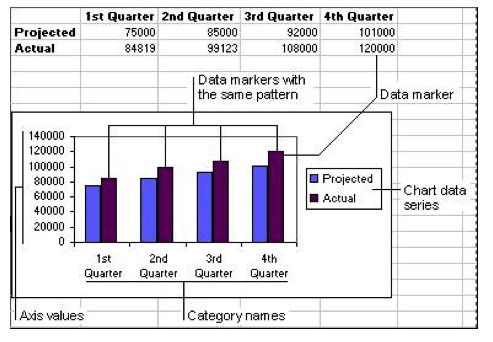 Figure 3: An example of a chart embedded in a worksheetBefore reading on, investigate the options for creating charts on your spreadsheet package.Design a spreadsheetSpreadsheet software is powerful and flexible but without care and planning it is easy to produce results that are difficult to read or modify. Design guidelinesHere are some basic elements that your spreadsheets should include:1	Easy to read. Make your spreadsheet easy to understand by adding comments and using formatting, colours and borders. Choose fonts and backgrounds and colours for good contrast and easy reading. Consider how the sheet will look in print as well as on screen.2	Logical positioning. Position data logically, both for reading and for entering data.3	Description. Create helpful labels and titles that make the purpose and function of the sheet clear.4	Important parts. Position and format the key values, like totals, to make them stand out.5	Changes. Arrange the sheet so that adding new data will not break formulas. Surround data groups that may have additions later by blank cells and write formulas that include the blanks. Or use ‘absolute references’ to cells that will not be moved if data is added.6	Original data. Use copies or links to original data for actions that may be hard to undo, such as sorting and subtotals. This preserves the original data for other uses later.Future modifications. Think ahead to the future uses of your sheet. Anticipate the needs of other people who may use your sheet without knowing all that you know about it.Remember, the more complex your spreadsheet is, the more planning will be needed before you create it. Some planning tips are:before you create the spreadsheet on the computer, write down the data and any functions you needreserve the first row (horizontal) for a title, the second row for row headings, and the first column (vertical) for column headings.Finally, remember to save your work often.Use built-in Help resourcesGetting help on features in your spreadsheet is one of the most import skills you need to have. The ability to get information quickly on a particular feature will allow you to work efficiently to create spreadsheets.Spreadsheet packages will vary quite a bit in how much help they provide. The most basic provide only a tutorial that can be used in a browser. The more advanced spreadsheets often provide help in a variety of ways:mini tutorials on specific itemssearch engines that allow you to search for help on a word or phrase that you type incontext-sensitive help which allows you to retrieve information about a feature that your cursor is currently pointing to.You should investigate how to use the Help resources in your spreadsheet package.SummaryYou can use a spreadsheet to organise and view a lot of information — including numbers, dates, times and text — at a glance. Use the text and number formatting features, and charts, to display the data so that it is easy-to-read and understand.It is important to understand the main features of a worksheet, such as cell referencing, in order to enter data or import data into a sheet.Then you can use a spreadsheet to perform calculations with the data contained in one or more worksheets. Here, we looked at simple formulas you can write in order to add, subtract, multiply and divide the values shown in particular cells. To write a formula, you use operators (symbols) like +, -, * and / as well as operators unique to a spreadsheet, like : which you use to refer to a range of cells.You can also practise writing and using functions – predefined formulas that give you a value of numbers in a particular range of cells, such as the total (SUM), largest number (MAX), smallest number (MIN), a cell count (COUNT) or average amount (AVERAGE).You have been encouraged to find out the detailed steps to practise using these features in your spreadsheet package by:downloading the tutorials in the Research section of this Learning packusing built-in Help resources.Check your progressNow you should try and do the Practice activities in this topic. If you’ve already tried them, have another go and see if you can improve your responses.When you feel ready, try the ‘Check your understanding’ activity in the Preview section of this topic. This will help you decide if you’re ready for assessment.100  Excel 2007- Create your first workbook1Open ExcelAfter the first 26 column headings (A through Z), the next 26 column headings are AA through AZ. The column headings continue through column XFD, for a total of 16,384 columns.Rows 			and 				columns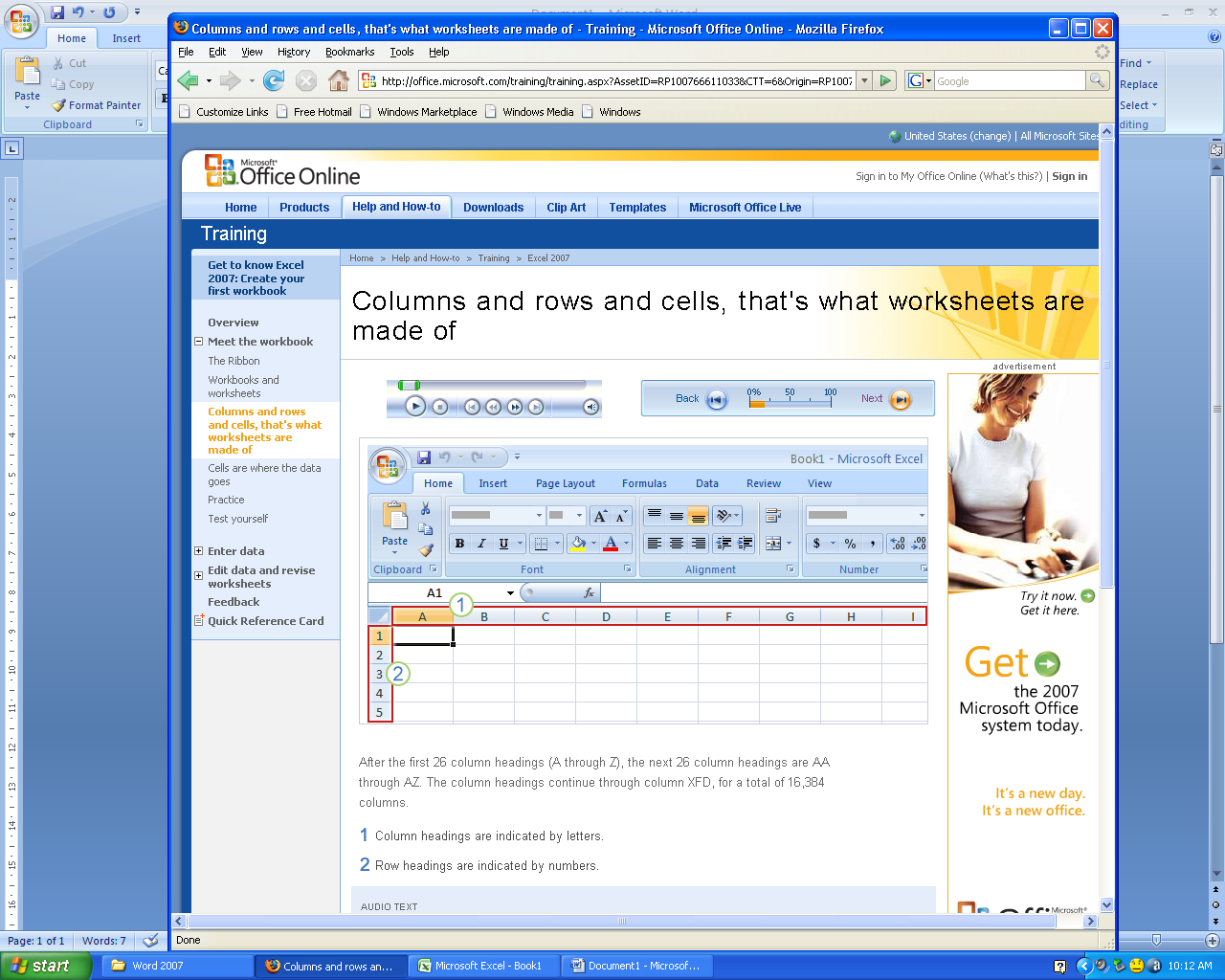 The first cell is A1 When you select any cell, it becomes the active cell. When a cell is active, it is outlined in black, and the headings for the column and the row in which the cell is located are highlighted.For example, if you select a cell in column C on row 5, the headings on column C and row 5 are highlighted, and the cell is outlined. That cell is known as cell C5, which is the cell reference.The outlined cell and the highlighted column and row headings make it easier for you to see that cell C5 is the active cell. Also, the cell reference of the active cell appears in the Name Box in the upper-left corner of the worksheet. By looking in the Name Box, you can see the cell reference of the active cell.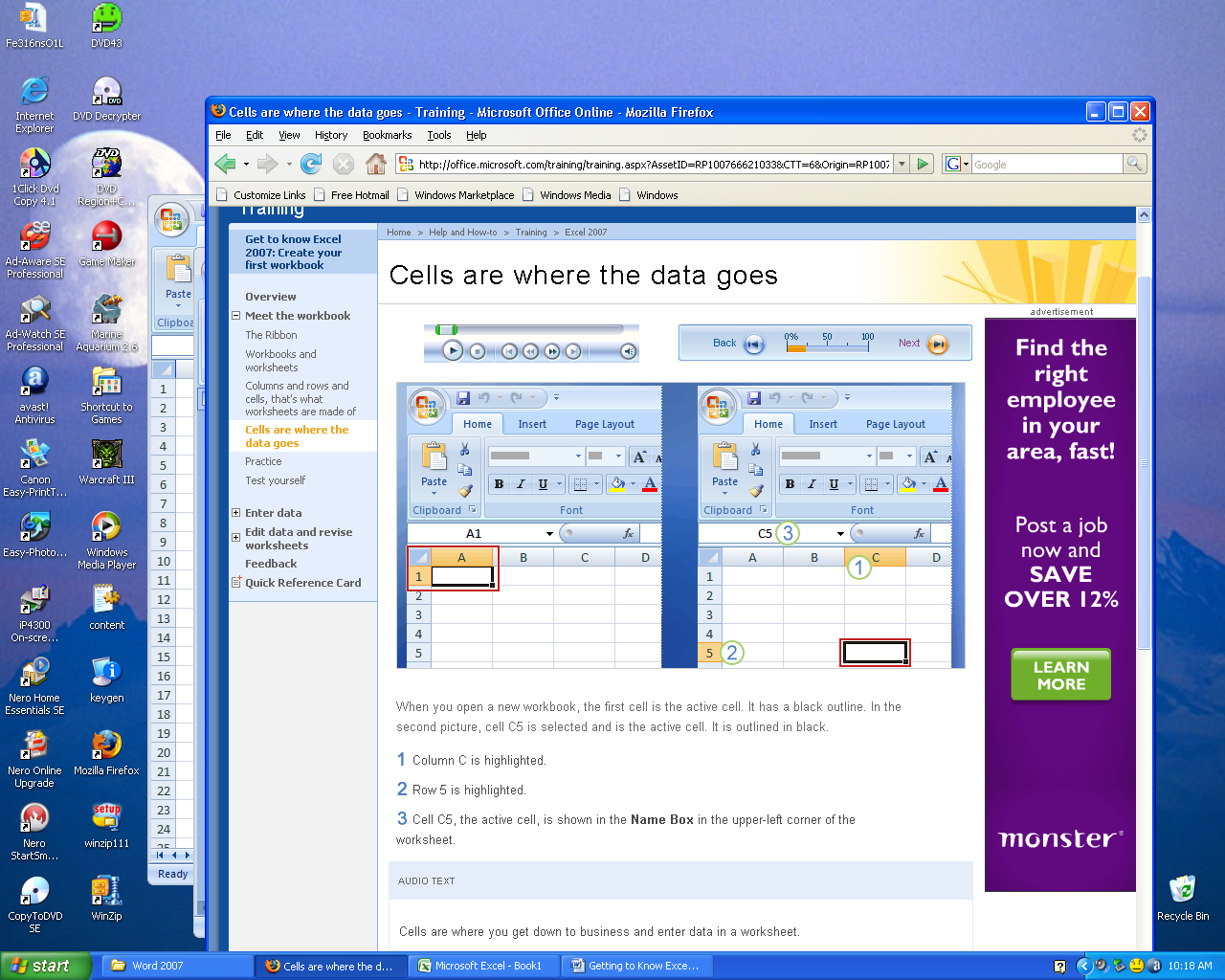 All of these indicators are not too important when you're right at the very top of the worksheet in the very first few cells. But when you work further and further down or across the worksheet, they can really help you out. Keep in mind that there are thousands of cells to work in on each worksheet. You could get lost without the cell reference to tell you where you are. For example, it's important to know the cell reference if you need to tell someone where specific data is located or must be entered in a worksheet.In the practice you'll see how to use the Name Box to go straight to cells located anywhere on the worksheet.Open ExcelExcel 2007- Create your first workbook1.xlsx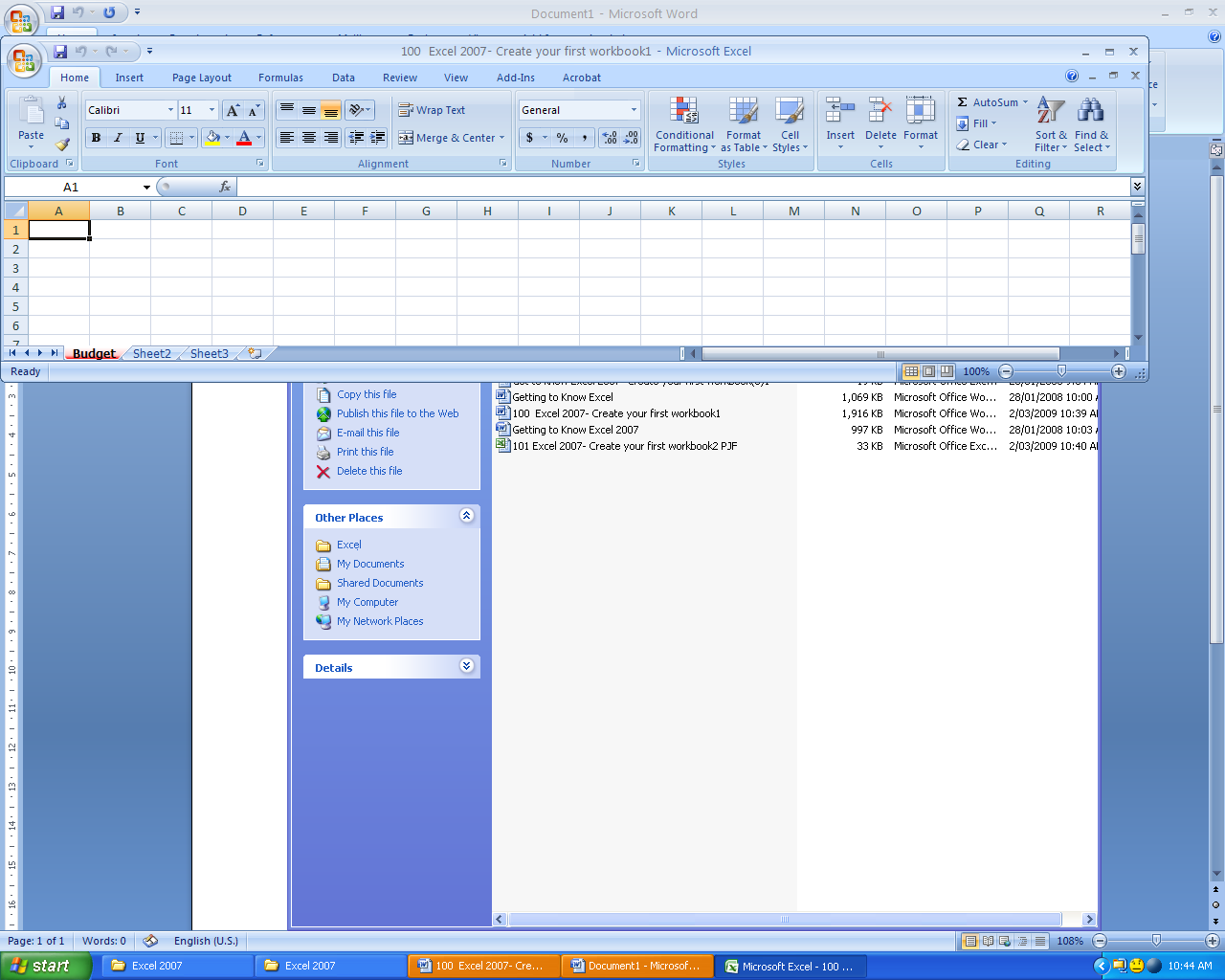 WE will work through creating a budget.Exercise 1: Rename a worksheet tabIn a new workbook, the worksheet tabs at the bottom of the workbook are called Sheet1, Sheet2, and Sheet3. In this exercise you'll give a new name to one of the worksheet tabs. Right-click the Sheet1 tab (Mac double Click) at the bottom of the window, and then click Rename. The Sheet1 name is selected.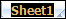 Type the new name: Budget, and then press ENTER. Tip    You can also rename the selected worksheet tab by clicking the Home tab at the top of the Ribbon (the first tab on the left). In the Cells group (the group name is at the bottom of the Ribbon), click the arrow on Format, and click Rename Sheet. Then, on the worksheet tab at the bottom, type the new name.Exercise 2: Move from one worksheet to anotherIn this exercise you'll learn different ways to move from one worksheet to another.Why would you need to use more than one sheet, and need to move from one sheet to another? Basically, to keep things apart so they are easier to see. You might have budgets for different months on different sheets, or grades for different classes, or repair records for different cars. It can be easier to move between sheets than to scroll up and down a lot. Click the Sheet2 tab. That moves you from the Budget worksheet to the Sheet2 worksheet. In a blank worksheet it's hard to tell that you've really changed sheets, since everything looks the same. That's why we put "Worksheet 2" in cell A1 of this one. 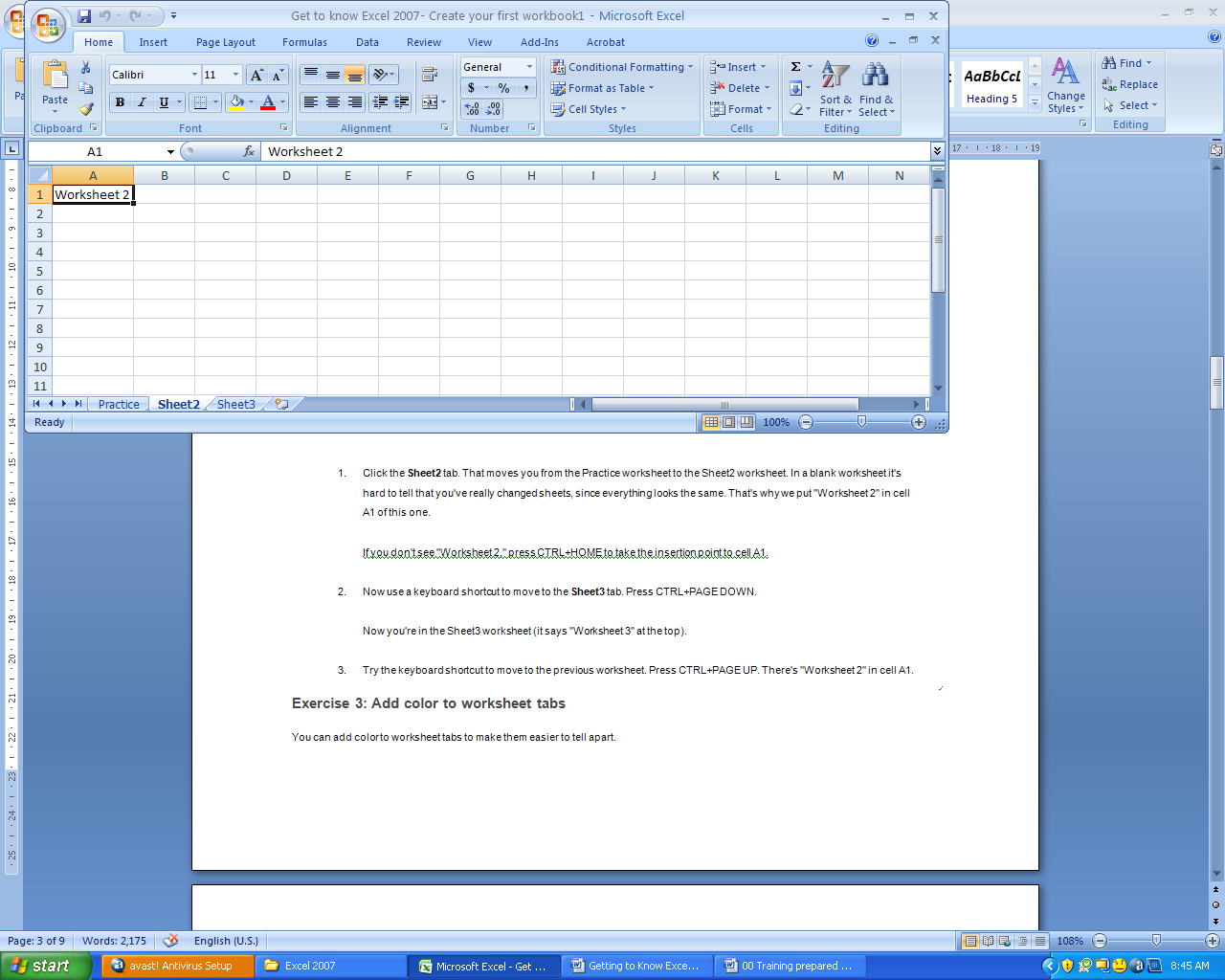 If you don't see "Worksheet 2," press CTRL+HOME to take the insertion point to cell A1. Now use a keyboard shortcut to move to the Sheet3 tab. Press CTRL+PAGE DOWN. Now you're in the Sheet3 worksheet (it says "Worksheet 3" at the top).Try the keyboard shortcut to move to the previous worksheet. Press CTRL+PAGE UP. There's "Worksheet 2" in cell A1. Exercise 3: Add color to worksheet tabsYou can add color to worksheet tabs to make them easier to tell apart. Right-click the Budget tab, point to Tab Color, and select the color you want. Now the tab has a band of the color you chose. Click the Sheet2 tab. Notice that now the Budget tab is fully colored. A color band means that the worksheet is on top, and full color means that it is not the one on top.Tip    You can also start to add color to the worksheet tab by clicking the Home tab at the top of the Ribbon (the first tab on the left). In the Cells group, click the arrow on Format, and then click Tab Color. Exercise 4: Add and delete worksheetsA workbook comes with three worksheets, but you can add or delete worksheets as you wish. Add a worksheetOn the Ribbon on the Home tab, in the Cells group, click the arrow on Insert, and then click Insert Sheet. A new worksheet is inserted. You see the Budget tab and three other tabs. A new sheet is usually inserted in front of the selected sheet.Tip    You can also insert a worksheet by clicking the Insert Worksheet button (to the right of the worksheet tabs). 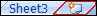 Delete a worksheetClick the Sheet3 tab at the bottom of the worksheet. In the Cells group, click the arrow on Delete, and then click Delete Sheet. Or right-click the Sheet3 tab, and then click Delete.You'll see a message that data may exist on the worksheet. Because the text "Worksheet 3" is on the worksheet, Excel wants to know if you're really sure about deleting the sheet. You're sure, so click Delete. The Sheet3 worksheet is deleted. Exercise 5: Review column headings and use the Name BoxIn this exercise you'll take a look at column headings and see how to use the Name Box to navigate in the worksheet. Click the Budget tab. Place the insertion point in the Name Box in the upper-left corner of the window. It's right above cell A1. It says "A1" in the box. 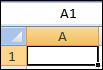 Type AA1 in the Name Box, and then press ENTER. Now cell AA1 is the active cell. It's outlined in black, and the column heading for column AA is highlighted. Column AA is the 27th column. After the 26 letters of the alphabet have been used, the column headings start over again as pairs, with AA followed by AB and so on. The heading for row 1 is highlighted as well, since the active cell is in the first row. Now try another way to activate a specific cell. Press F5 to open the Go To dialog box. In the Reference box at the bottom of the dialog box, type XFD1048576, and then press ENTER.That's all, folks. You've reached the very last cell in the worksheet, cell 1,048,576 in column XFD. To go back to cell A1, press CTRL+HOME. Exercise 6: Save the workbookWhen you save files, it can be unclear where they end up. If you've ever wondered, try this exercise. If you're at ease about that, you can skip this exercise and go back to the lesson.Click the Microsoft Office Button on the upper left of the Ribbon. Then click Save or Save As. The Save As dialog box opens. Near the top of the dialog box, in the Save in box, click the arrow on the right to see a list of folders that you can store the workbook in. The My Documents folder is a good place to save files such as documents, worksheets, or databases. Select it. 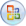 Normally, you don't have to select this folder. When you open the Save As dialog box after starting a Microsoft Office program, you'll see My Documents in the Save in box. Notice that in the Save as type box near the bottom of the Save As dialog box, Excel Workbook is listed. Excel 2007 workbooks have an .xlsx file extension. Depending on your computer settings, you may or may not see the .xlsx file extension at the end in the Save as type box. In the File name box, you can accept the name that's entered for you, or you can enter another name. Click Save. Close the workbook you just saved. Click the Microsoft Office Button , and then click Close. Now find and open the workbook. Click the Microsoft Office Button , and then click Open. In the Look in box near the top of the Open dialog box, My Documents should be listed. If not, click the arrow and select that folder. Select the workbook you just saved and click Open. Tip    If you don't see the file, you may not have put it where you think you put it. To see where you put it, open a new file, click Save As after you click the Microsoft Office Button , and see what folder is in the Save in box. This works only if you haven't saved anywhere else in the meantime. You can enter two basic kinds of data into worksheet cells: numbers and text. You can use Excel to create budgets, to work with taxes, or to record student grades. You can use Excel to list the products you sell or to record student attendance. You can even use Excel to track how much you exercise every day, and your weight loss, or how much your house remodel is costing you. The possibilities really are endless.Now let's dive into data entry. Open Excel worksheet 2Get to know Excel 2007- Create your first workbook2
Label the sheet as followsWorksheet with column and row titles.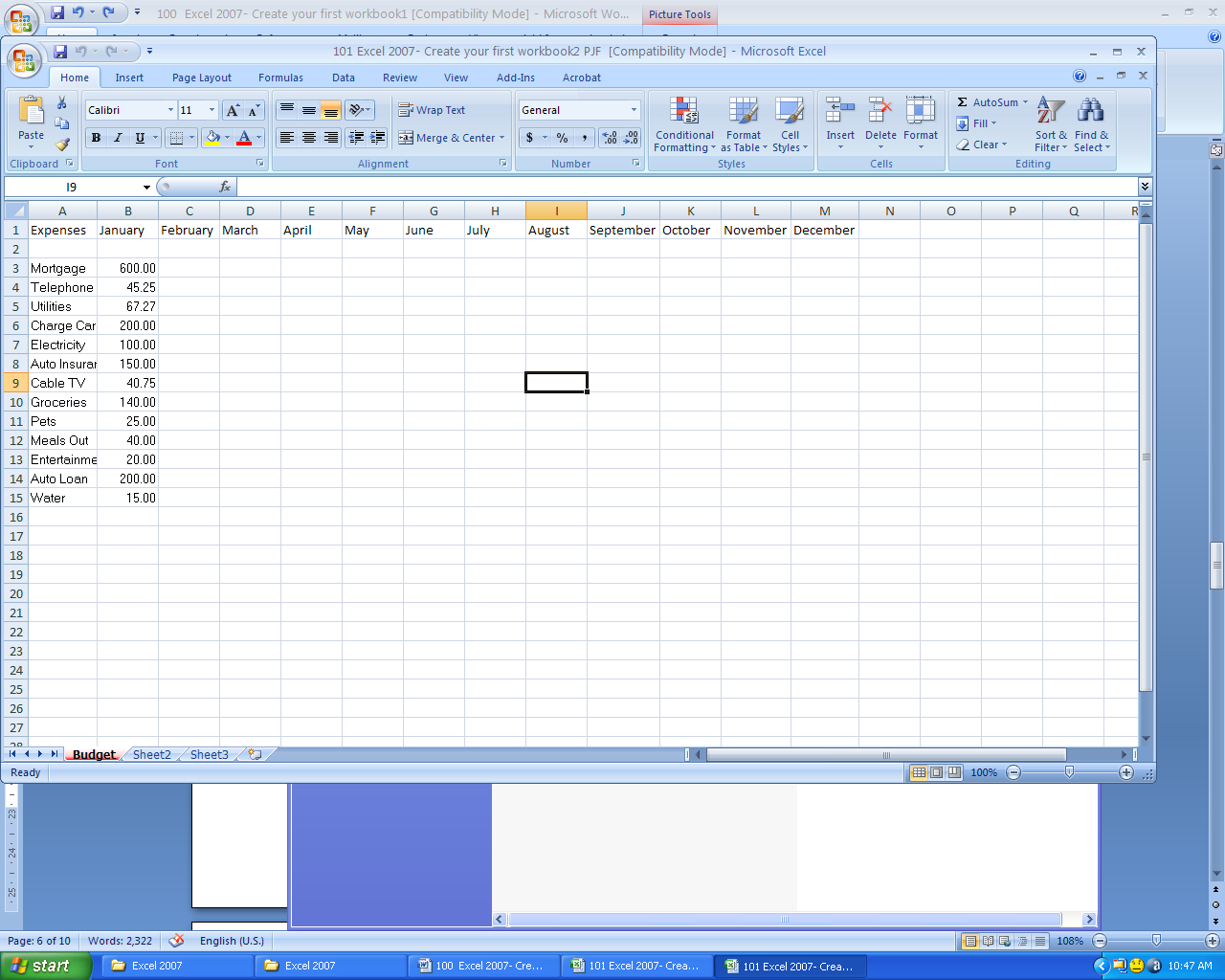 The column titles are the months of the year. The row titles are expenses.Press TAB or the Right arrow key to move the selection one cell to the right. Press ENTER or down arrow key to move the selection down one cell. Excel aligns text on the left side of cells, but it aligns dates and numbers on the right side of cells.Enter the following information for JulyAnd now the rest of the yearMortgage at 900 (Autofill through to June)Telephone July 	45.40 August 	38.45 September to December 	45.25Jan	47.50Feb 	47.25 March 	48.75 April 	45.20 May 	39.80June 	45.30 Utilities July 	65.40 August 	58.45 September to December 	67.25Jan	68.90Feb 	67.25 March 	68.75 April 	65.20 May 	69.80 June 	65.30 Charge Cards 200 each month through to December (How would you enter these?)Electricity =  January to March 100, April to June 120, July to September 115 and October to December 105Auto insurance is paid quarterly in January, April, July and OctoberCable TV increases to 45.25 From DecemberGroceries increase to 250 per month from March and to 255 per month from September, as a consequence Meals out reduce to 40 and 35 for the same months. However in December meals out increases to 80.Auto Loan stay the same throughout the year Water increase to 18.50 from January.Select all of the cells that you have entered by dragging the mouse across the data. The select currency from the Number tab and use the $ with two decimal places.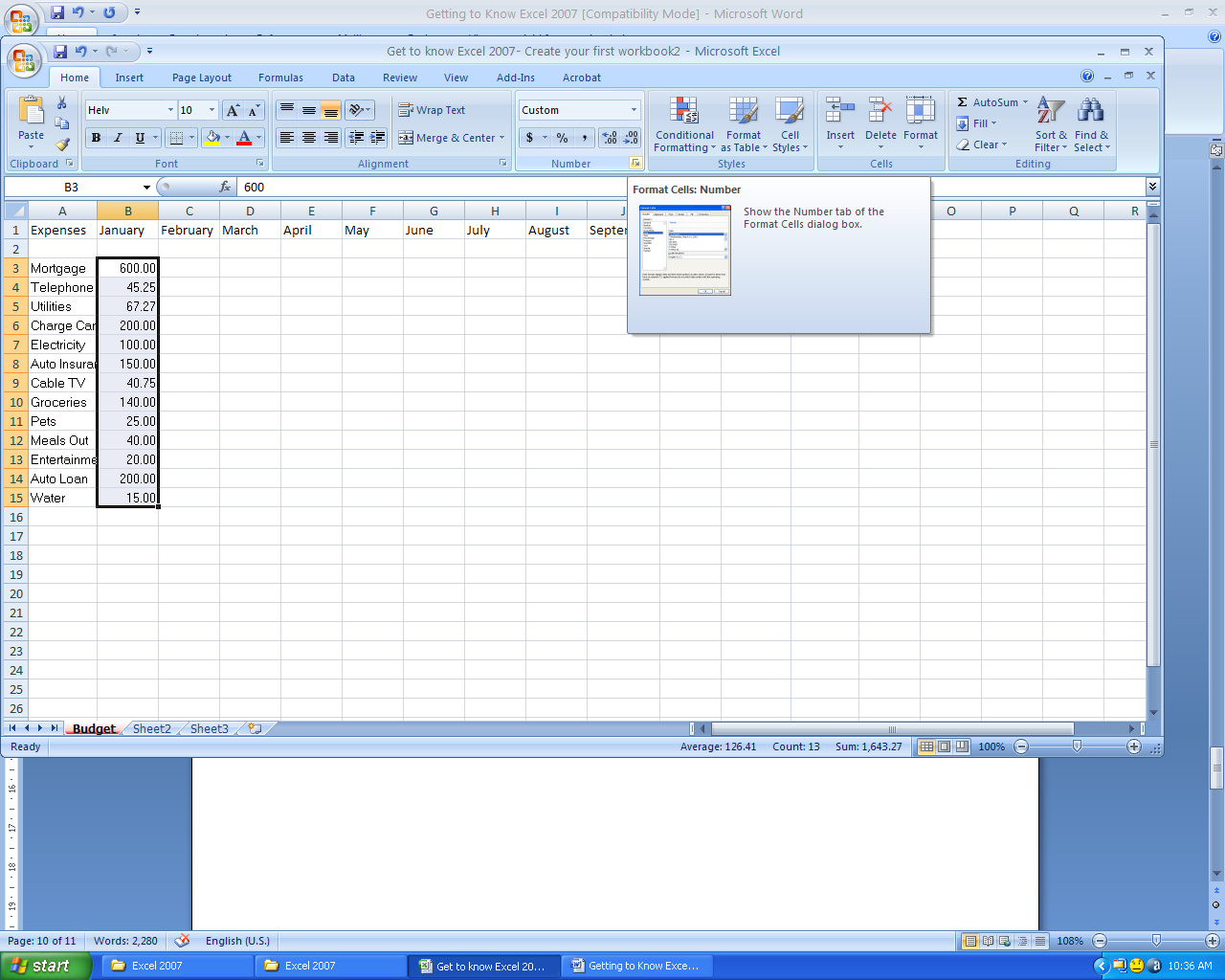 Select the row of months and fill them with a colour to help identify the row.At the bottom of the column containing the first row of expenses for January Type TOTALS Entering Calculations 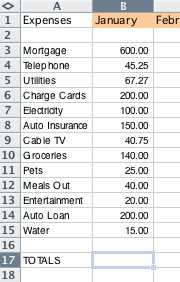 In the cell B17 type =We can add the expenses one by one by clicking on a cell and putting + into each calculation 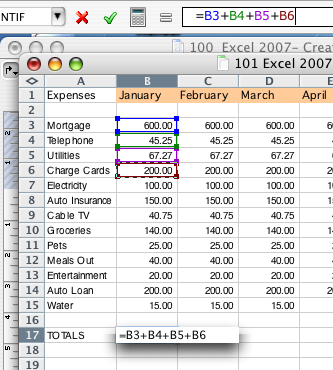 But we can add all the calculations as a sum = SUM (Drag through selection to add)In this case the range is all the expenses for January (B3:B15)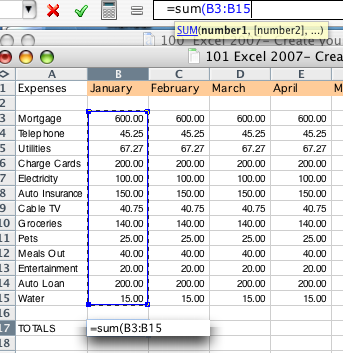 We now have the total expenses for January.We can AutoFill the sum totals cross each month. Do this now.Excel automatically recognizes the sum for each month.Underneath TOTALS in cell A19 type Income and the following…Salary 	4800Overtime 	150Other Income	45Sub Total Income	+++DeductionsTax	Sub Total *.20Other 1	40Other 1Sub Total Deductions	+++Total Income	Sub Total Income - Sub Total Deductions Bank Balance  	= Income - ExpensesNow you may notice that we have moved so far down we cannot see to top of our list we can Freeze either top row or first column or split the worksheet into four, however you can select the split yourself.Move the split bar to just below the top row. Drag down to just below months.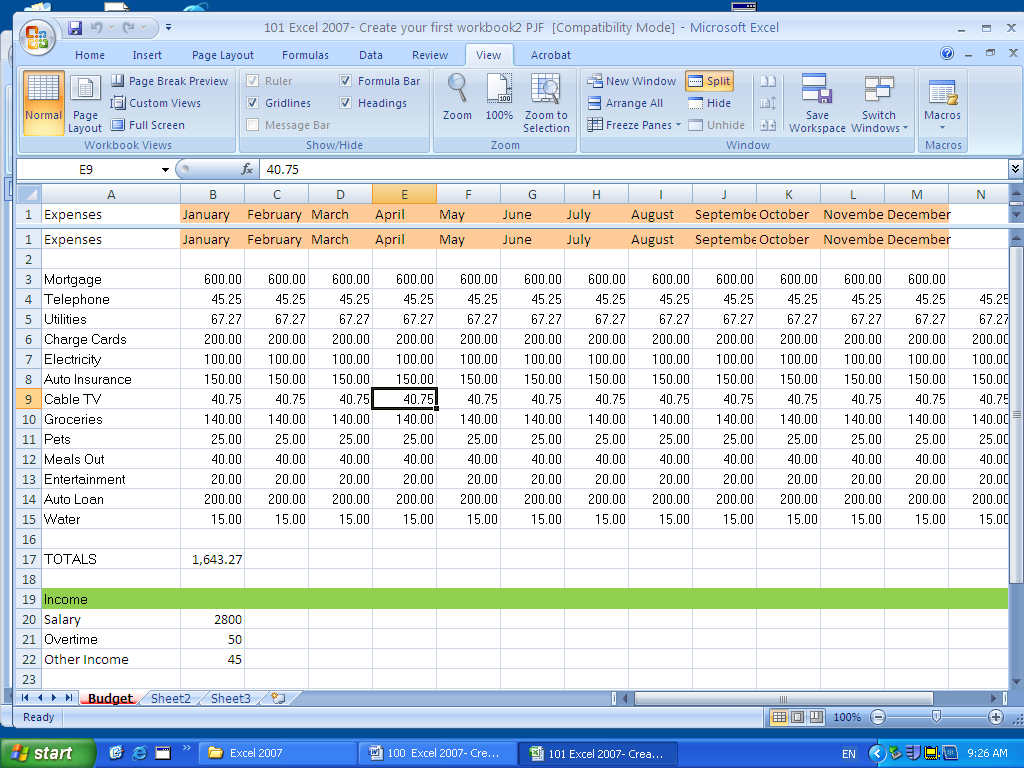 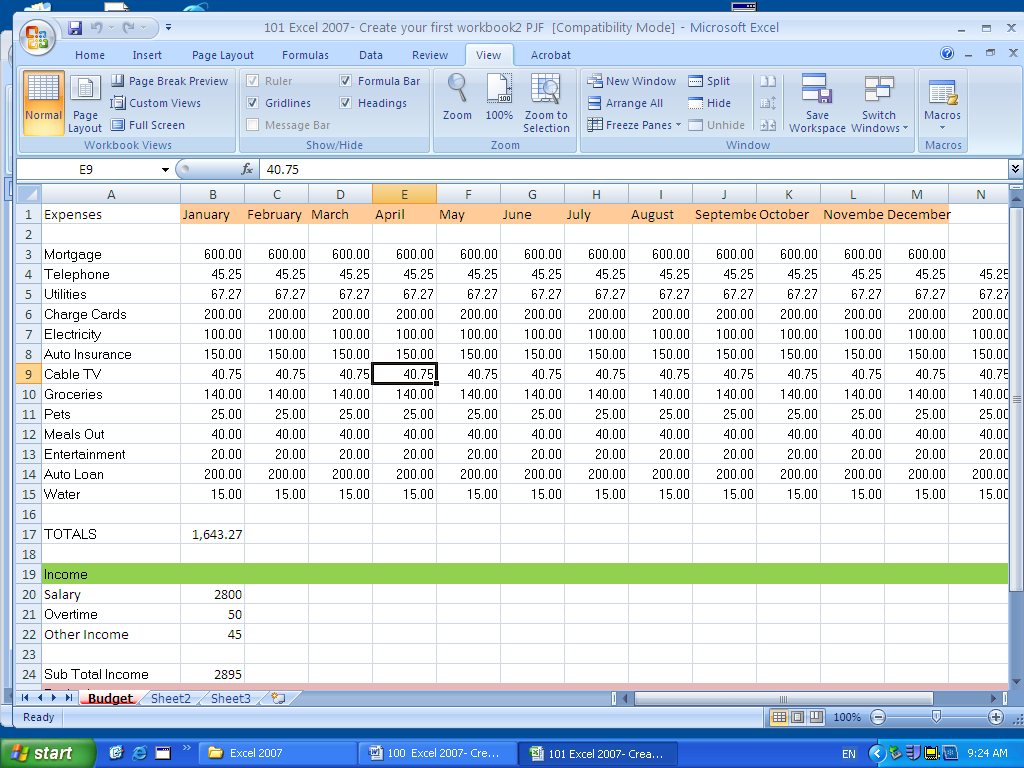 Do the same for the first column 			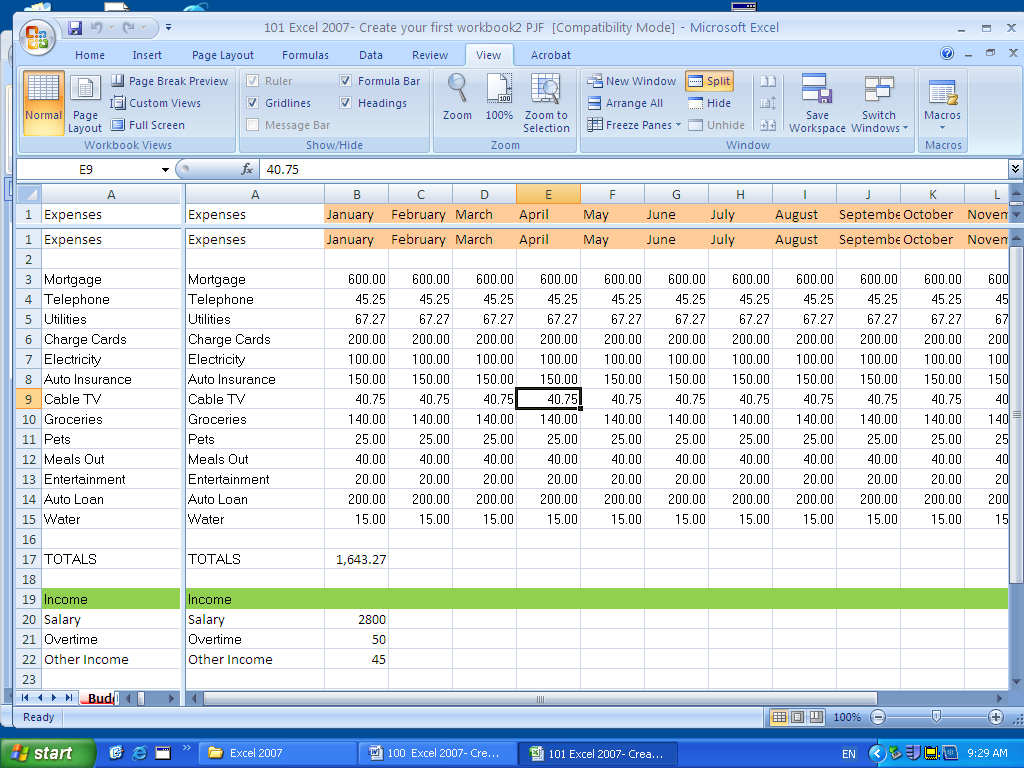 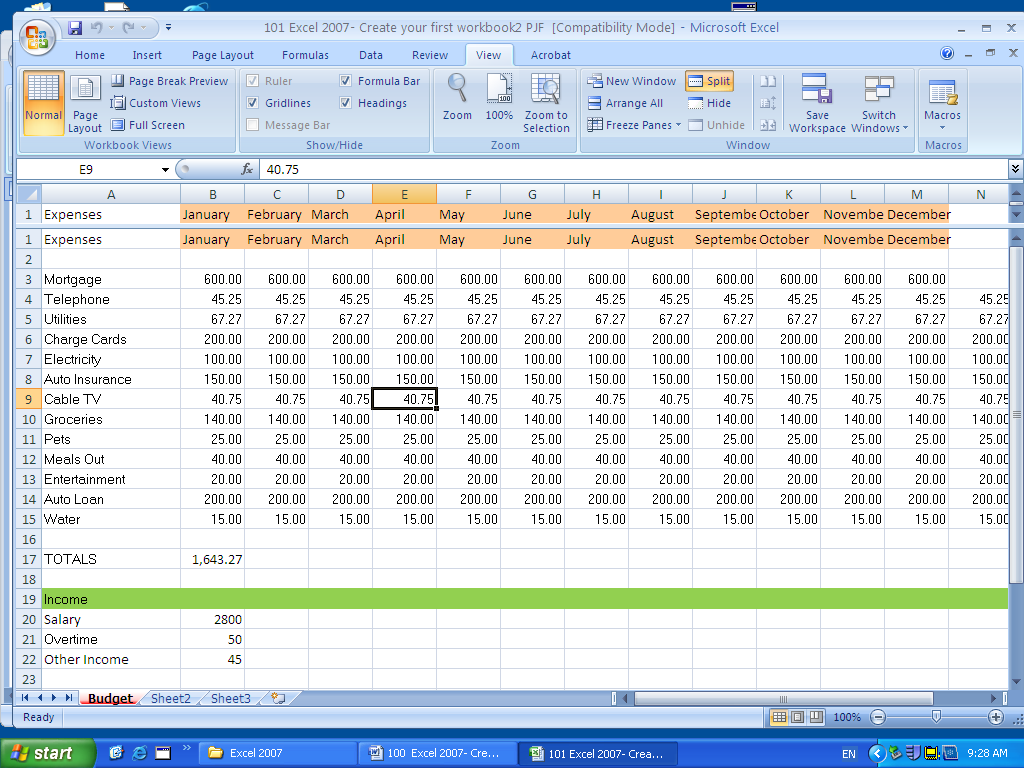 Add formulas that show the average, maximum and minimum for each expense item, add a grand total of expenses for each expense at the end of the year.Next lesson we will look at absolute cells, charts  and conditional formatting plus more formula calculations.Finally we should add a header and footerInsert a predefined header or footerOn the Insert tab, in the Header & Footer group, click Header or Footer. Click the header or footer design that you want.  Note   If you don't see a gallery of header or footer designs, there might be a problem with the Building Blocks template on your computer. See I don't see galleries of page numbers, headers and footers, cover pages, or equations for information about how to fix this problem.The header or footer is inserted on every page of the document.  Notes  If necessary, you can format the text in the header or footer by selecting the text and using the formatting options on the Mini toolbar, which is a part of the Microsoft Office Fluent interface. If you want to switch to a different predefined header or footer, repeat these steps, and choose a different header or footer from the gallery.Insert a custom header or footerOn the Insert tab, in the Header & Footer group, click Header or Footer. Click Edit Header or Edit Footer. Type text or insert graphics and other content by using the options in the Insert group on the Design tab, under the Header & Footer Tools tab.  Tip   To save the header or footer that you created to the gallery of header or footer options, select the text or graphics in the header or footer, and then click Save Selection as New Header or Save Selection as New Footer.Make the first page header or footer different from the rest of the pagesOn the first page of the document, double click the header or footer area. Under Header & Footer Tools, on the Design tab, in the Options group, select the Different First Page check box.  Note   If your document includes a cover page from the gallery of cover pages in Office Word 2007, the Different First Page option is already turned on. Inserting or editing a header or footer on this page does not affect the other pages in the document.Create a header or footer, or make changes to the existing header or footer, on the first page.Use no header or footer on the first pageOn the first page of the document, double click the header or footer area. Under Header & Footer Tools, on the Design tab, in the Options group, select the Different First Page check box.  Note   If the Different First Page check box is already checked, do not clear it. Go on to the next step.In the First Page Header or First Page Footer area, delete the contents of the header or footer.Make the header or footer different for odd and even pagesFor example, you can use the title of the document on odd-numbered pages, and the chapter title on even-numbered pages. Or, for a booklet, you can place page numbers on odd-numbered pages to be on the right side of the page and page numbers on even-numbered pages to be on the left side of the page. This way, the page numbers are always on the outside edge when the pages are printed on both sides of the paper.Create odd and even headers or footers in a document that does not yet use headers or footers Homework - create a spreadsheet for your own budget.To enter a date in column B, the Date column, you should use a slash or a hyphen to separate the parts: 7/16/2009 or 16-July-2009. Excel will recognize this as a date.If you need to enter a time, type the numbers, a space, and then "a" or "p" — for example, 9:00 p. If you put in just the number, Excel recognizes a time and enters it as AM. Tip    To enter today's date, press CTRL and the semicolon (;) together. To enter the current time, press CTRL and SHIFT and the semicolon all at once. AutoComplete    If the first few letters you type in a cell match an entry you've already made in that column, Excel will fill in the remaining characters for you. Just press ENTER when you see them added. This works for text or for text with numbers. It does not work for numbers only, for dates, or for times.Excel TricksFind calculation results without using a formulaYou can calculate sums, averages, and other values without creating a formula.    1.If the status bar isn't visible, click View, and then click Status Bar.     2.Select the cells whose values you want to calculate. The calculation result displays in the center of the status bar.     3.To change the calculation type, click the status bar and then click a calculation type on the menu.Create a chart in a single stepIf you create a lot of charts, you will find this a huge timesaver. Excel creates a chart based on the default chart type.       Select the data that you want to include in your chart and press the F11 key.Add the date and time to a worksheetMicrosoft Excel provides a couple of ways to quickly add a date and time to a worksheet. You can use either a worksheet function or a keyboard shortcut.    1.	Click the cell where you want to insert the date or time.     2.	Do one of the following:               To insert the current date, press CONTROL+SEMICOLON (;).               To insert the time, press CONTROL+SHIFT+COLON (:).               To insert a date, which is updated each time the workbook is opened or recalculated, type =TODAY().               To insert the date and time, which is updated each time the workbook is opened or recacluated, type =NOW().Clear the contents of selected cellsIf you're tired of clearing (removing the contents of) cells one-by-one, you're in luck! In Excel X, you can quickly clear selected cellsby using a keyboard shortcut. This shortcut clears only the contents of the cells — it doesn't clear the cells' formatting or anycomments that have been inserted in the cells.    1.	Select the cells that you want to clear.        To select nonadjacent cells, hold down the z key and click the cells you want.    2.	Press CONTROL+B.Prevent column and row headings from scrollingIf you work with large amounts of data, it can be easier to read and understand the data if the column and row headings are visible.Locking, or freezing, these headings is very simple.To lock column or row headings    1.	Click a cell in the row below, or the column to the left of, your headings. For example, if your column headings are in row 1, click a cell in row 2.     2.	On the Window menu, click Freeze Panes.       When you scroll your headings will remain visible. To unlock column or row headings    1.	Click any cell on the worksheet.     2.	On the Window menu, click Unfreeze Panes.Insert a blank row or columnUse this keyboard shortcut to save yourself some mouse clicks.    1.	Do one of the following:               Select a cell in the row below where you want to insert a blank row.               Select a cell in the column to the right of where you want to insert a blank column.     2.	Press CONTROL+I.     3.	Click either Entire row or Entire column, and then click OK.Switch between rows and columnsHave you ever received a workbook from someone and wanted the data to be listed in columns instead of rows or vice versa? You can switch, or transpose, the data between rows and columns with just a few clicks of the mouse.    1.	Select the data that you want to transpose.     2.	On the Edit menu, click Copy.     3.	To open a new, blank workbook, click New . 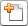     4.	Select the cell where you want paste the data.     5.	On the Edit menu, click Paste Special.     6.	Select the Transpose check box and click OK.Customize keyboard shortcutsIf you'd rather use the keyboard than the mouse or if you want to change some of the default keyboard shortcuts, you'll appreciatea new feature in Microsoft Excel X for Mac. In Excel X, you can add and change keyboard shortcuts for menu commands and otherfeatures.Assign a keyboard shortcut    1.	On the Tools menu, click Customize.     2.	At the bottom of the Customize dialog box, click Keyboard.     3.	In the Customize Keyboard dialog box, select a category from the Categories list to see the commands and other items associated with that category.     4.	Click the command you want in the list to the right. Note   If there is currently a keyboard shortcut associated with the command, it is displayed in the Current keys box.    5.	Click inside the Press new shortcut key box.     6.	Press the key combination you want to use for the command.     7.	Click Add.     8.	After you have finished assigning all the shortcuts you want, click OK. Note   If you change your mind now or later, you can reset the shortcuts by clicking Reset All.OperatorDescription%percent^Exponentiation (raised to the power of)*multiplication/division+addition-subtractionFor this list:COUNT(A1:A7) equals 3COUNT(A4:A7) equals 2.Mortgage600.00Telephone45.25Utilities67.27Charge Cards200.00Electricity100.00Auto Insurance150.00Cable TV40.75Groceries40.00Pets25.00Meals Out50.00Entertainment80.00Auto Loan200.00Water15.00When you enter data, it's a good idea to start by entering titles at the top of each column so that anyone who shares your worksheet can understand what the data means (and so that you can understand it yourself, later on).If you cannot see all of the text in the expenses column then double click between A cell and B cell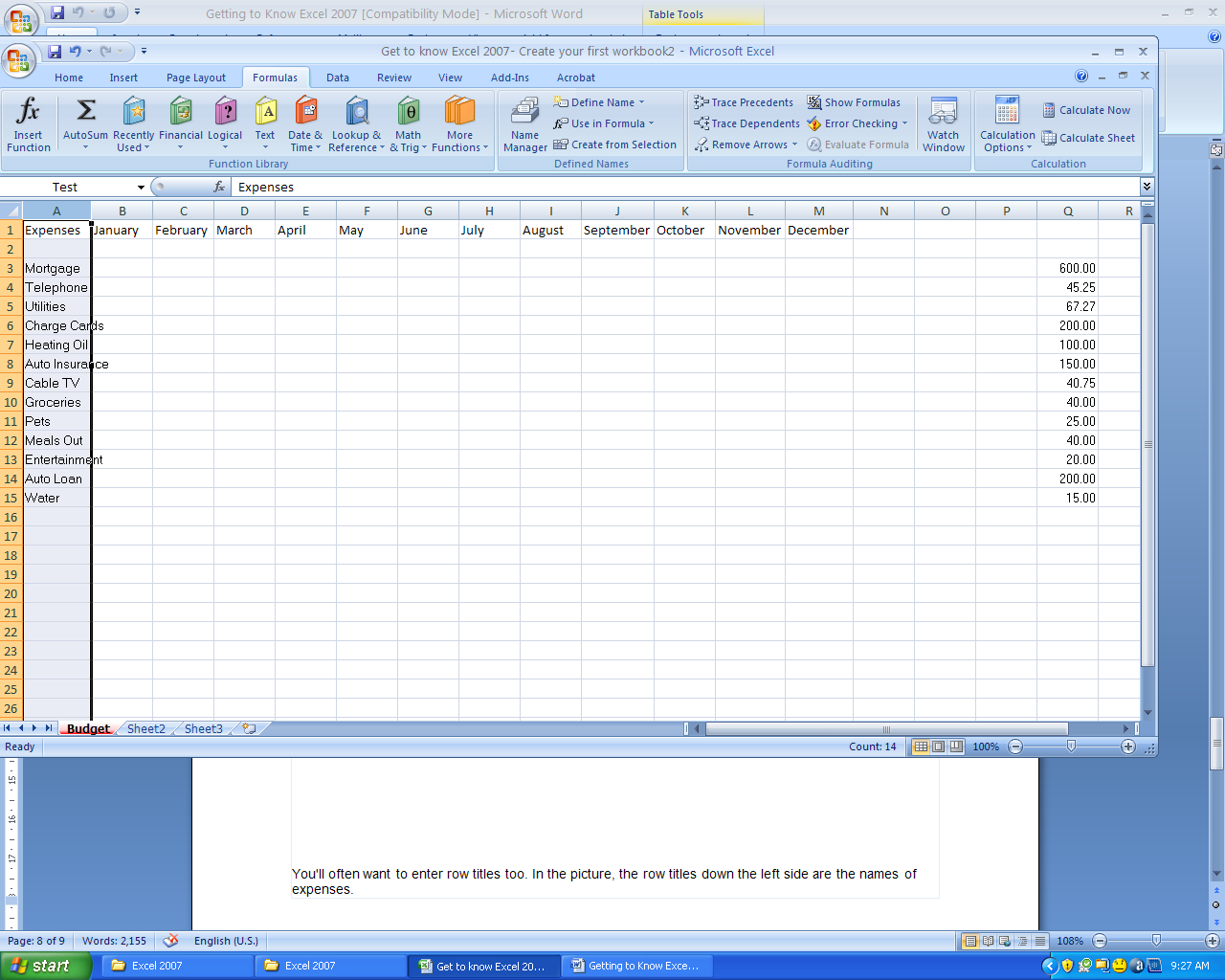 You can also just drag the Colum to suit the width requiredAutoFillAutoFill    Enter the months of the year, the days of the week, multiples of 2 or 3, or other data in a series. You type one or more entries, and then extend the series.In the picture, the column titles are the months of the year, across the top of the worksheet. We will use Autofill to expand the months- Drag the mouse through cells January and FebruaryThe click on the black square at the bottom of February cell and hold the mouse down and drag across the row to auto fill months to December.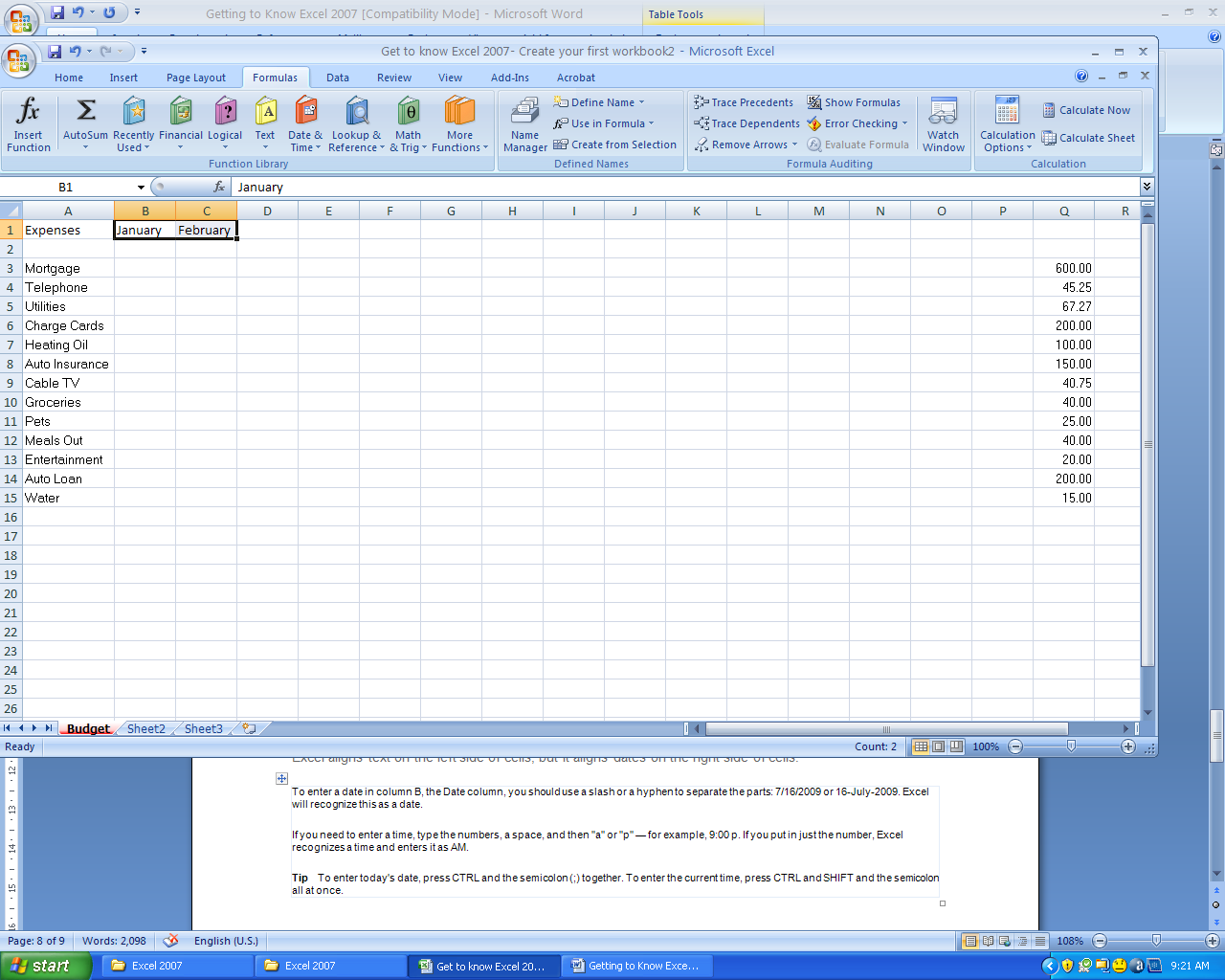 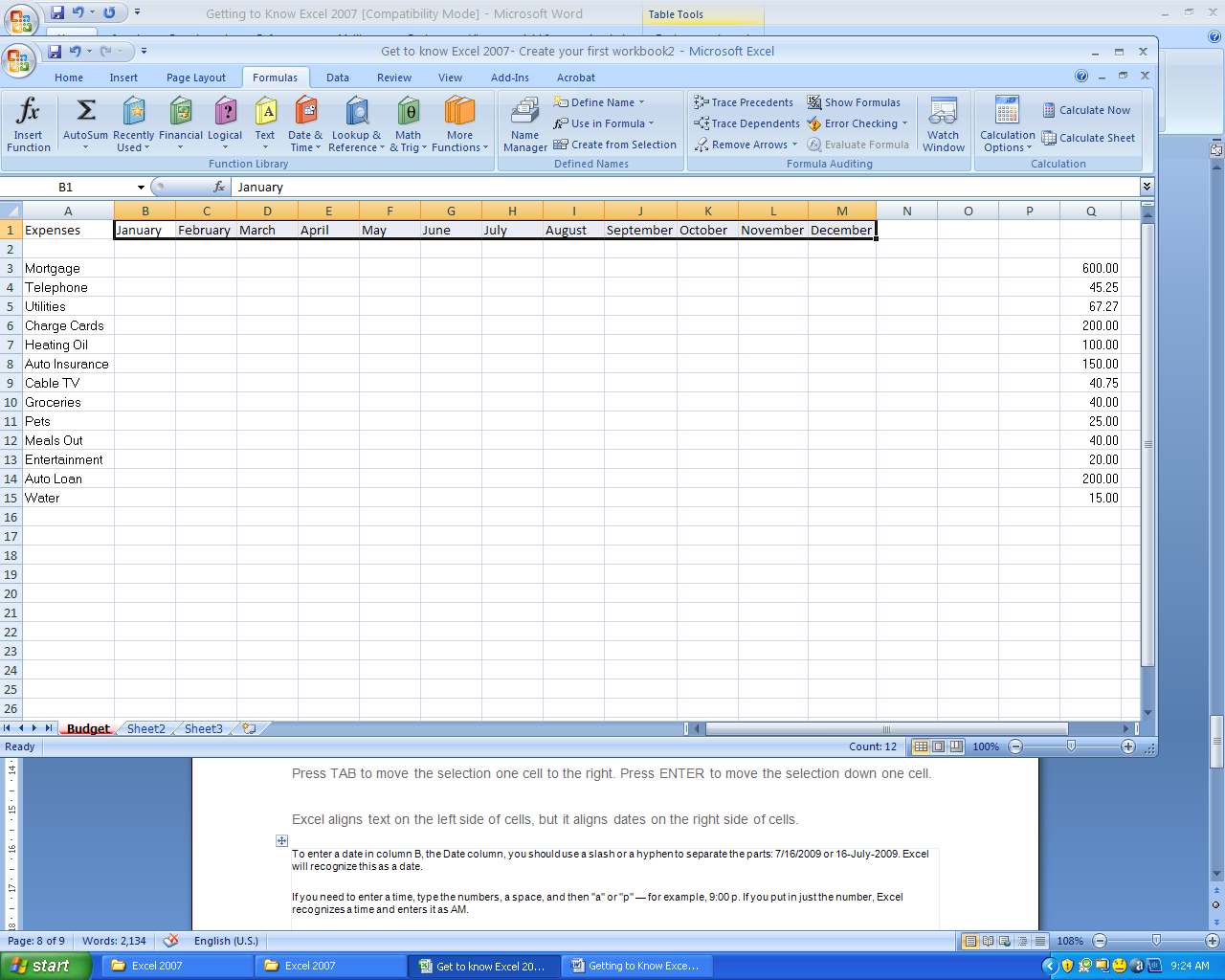 You'll often want to enter row titles too. In the picture, the row titles down the left side are the names of expenses.Mortgage900.00Telephone45.25Utilities67.27Charge Cards200.00Electricity100.00Auto Insurance150.00Cable TV40.75Groceries140.00Pets25.00Meals Out50.00Entertainment80.00Auto Loan200.00Water15.00